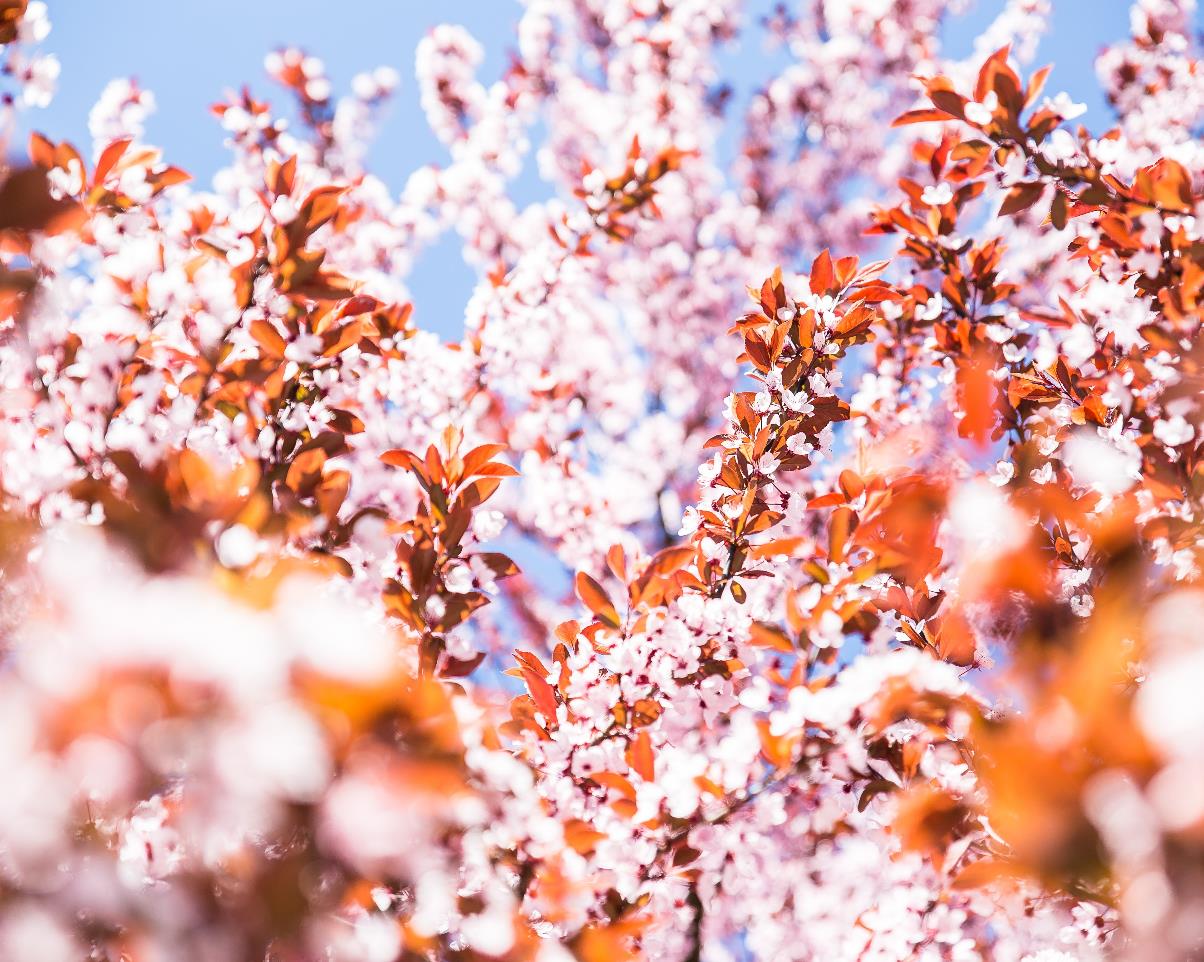 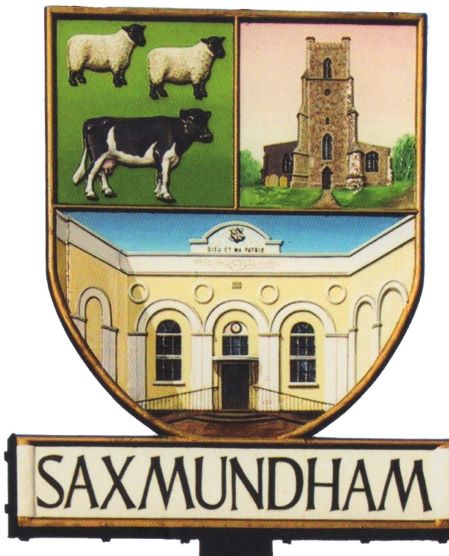 Part-time Environment Coordinator  8 hours of work per week £13.21 per hourSaxmundham Town Council have a part-time vacancy in our small and friendly team for an Environment Coordinator.  We are looking for an individual that can improve the Town Council’s land for biodiversity, create beautiful wildlife friendly floral displays and ensure that Town is well presented for visitors.  The postholder will be expected to do this by engaging the local community in organised work parties, which would undertake horticultural, conservation or litter picking activities.The Council would like to recruit an individual with knowledge and experience of horticulture or countryside conservation.The closing date for this vacancy is Thursday 13 May 2021.Interviews will be held on the Thursday the 20 May 2021.Please contact the Town Clerk for full details of the post and an application formEmail townclerk@saxmundham-tc.gov.ukTel 01728 604595